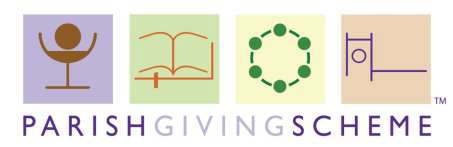 The purpose of this form is to provide the PGS with Parish bank information and Parish contact details to enable your Parish to participate in the Parish Giving Scheme.PARISH DETAILSCONTACT DETAILSBANK DETAILSSigned & verifiedTreasurer (sign) ……………….………… print name: ……………………  date: ……..… Incumbent (sign) ……………………...… print name: ………………….… date:…………Church Warden (sign)………………..…. print name:………………......,.. date:…………If the Parish is in vacancy, a second church warden may sign in place of the incumbentStewardship & Regular Giving DetailsThese details will help us support you in your PGS journey and monitor the success of PGS in our Diocese so please do complete the requested details.THE GIVING PROGRAMMEPlease tick the programme you are intending to use alongside the implementation of the PGS  Giving in Grace	       Rural Giving Programme	         Giving for Life – Continuing the Journey  Give 10		       Giving is God’s Way	          Parish Funding Programme  Other (please name the programme) ………………………………………………………………  We have run a giving or stewardship programme in the last 2 yearsWhen in the year do you hope to run your stewardship programme and/or begin using the PGS as a method of giving?Month……………. Year………………DONOR INFORMATIONPlease provide details about the existing regular giving in your parish based on the situation prior to the launch of PGS.How Many Regular Donors Does Your Parish Have (i.e. weekly envelope or standing order, whether eligible for gift aid or not)(Please write the total number of donors in the relevant box)Data Protection NoticePlease note that by taking a PGS role in parish as either statement receiver or project leader, you will be sent a Diocesan Data Consent form so that you can be entered onto the database if you are willing (and not already on it due to another office you hold). This is so you can be informed of any important changes and information.THANK YOU VERY MUCH FOR TAKING THE TIME TO COMPLETE THIS INFORMATION!Church Name:City/Town/Village:Church code:(to be completed by the diocese)Diocese:Overall project leader in your Parish.Title/Name: Address:Overall project leader in your Parish.Title/Name: Address:Contact number:Email address:Treasurer.Title/Name:Treasurer.Title/Name:Contact number:Email address:PGS Statement Receiver.Title/name: Address:PGS Statement Receiver.Title/name: Address:Contact number:Email address:Parish or Church bank details.Name of Account: Bank name & Address:Parish or Church bank details.Name of Account: Bank name & Address:Sort code: / / Account number: Date of PCC Resolution to Join PGS:Does your Parish Intend to Use the Tokens: Yes/NoCopy Paying in Slip (for bank account referred to overleaf) attached: Yes/NoMethod of givingWeeklyMonthlyQuarterlyAnnuallyTotalStanding OrderEnvelope Total